REGULAR MEETINGOCTOBER 15, 2020A Regular Meeting of the Town Board of the Town of Hampton, County of Washington and the State of New York was held at the Town Hall and via Zoom, 2629 State Route 22A, Hampton, New York on the 15th day of  October 2020.Due to the Corona Virus, occupancy inside the Town Hall is limited at this time. Supervisor O’Brien did provide a link to join the meeting via Zoom.PRESENT:    David K. O’Brien------------Supervisor 	           Tamme Taran----------------Councilwoman                           Donald Sady-----------------Councilman 	           Andrea Sweeney------------Councilwoman – absent	           Michael Pietryka------------Councilman 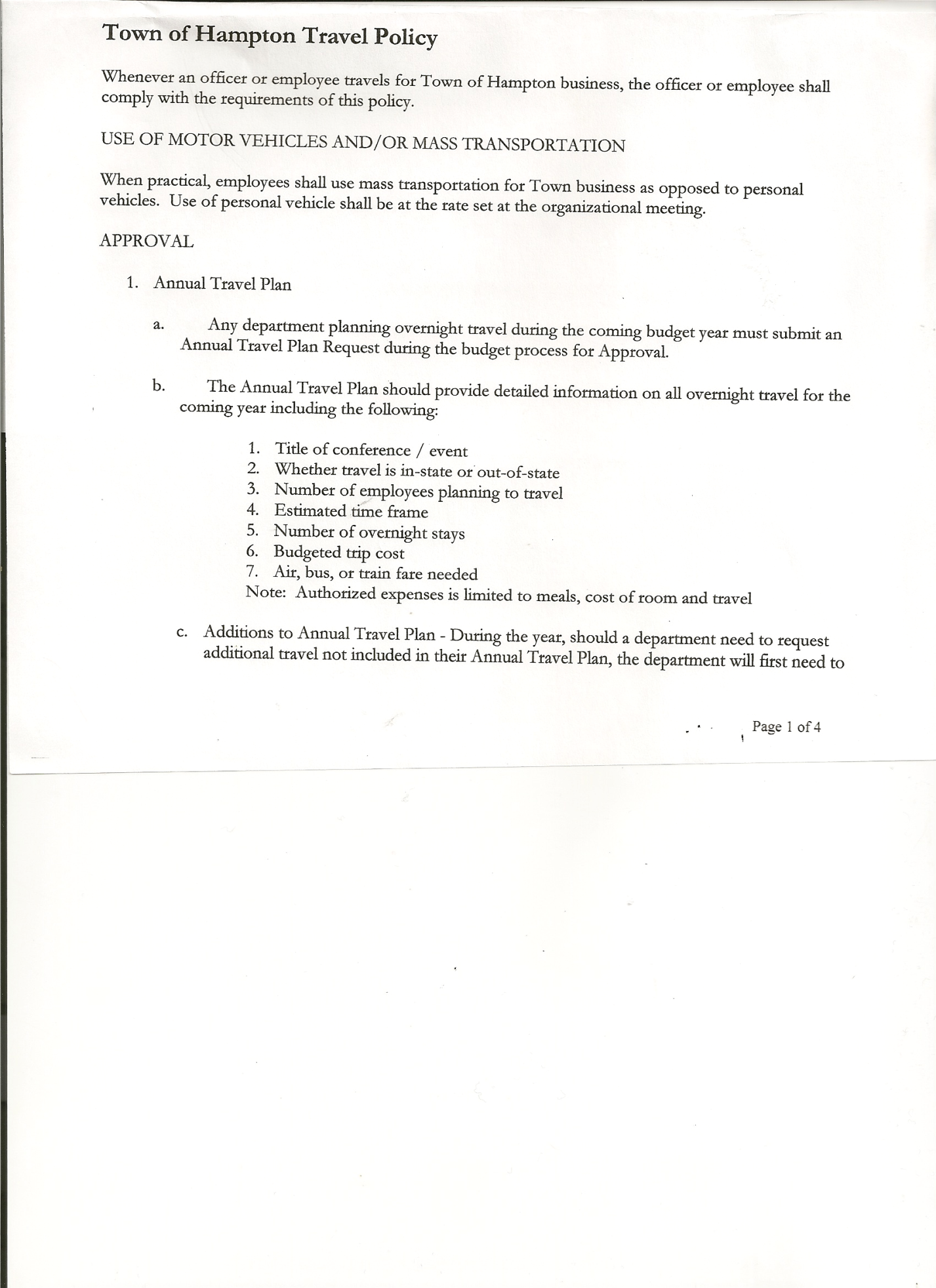                        Rebecca Jones---------------Town Clerk   	           Camilla Shaw----------------Tax Collector/Deputy Town Clerk  	           Herbert Sady, Jr.-------------Highway Superintendent – via zoomPlanning Board Member(s): Bonnie Hawley (via Zoom) Others present at the Town Hall:   John Grady (Land Surveyor); Artie Pratt and Leonard Reed The Regular Meeting was called to order by Supervisor O’Brien at 7:30pm, followed by the Pledge of Allegiance.  Location of Fire Exits were given.  Quorum of board members present.RESOLUTION NO. 83-2020APPROVAL OF THE MINUTESOn a motion of Councilwoman Taran, seconded by Councilman Sady, the following resolution was ADOPTED:                       By Roll Call Vote:   Supervisor O’Brien            AYE                                                          Councilman Sady              AYE                                                      Councilwoman Taran        AYE                                                      Councilman Pietryka         AYE                                                      Councilwoman Sweeney   ABSENTRESOLVED, that the Regular Town Board Minutes for September 17th, 2020 and the Special meeting on October 8th, 2020 are approved.Larry Carman, Dog Control Officer – no report submittedTax Collector’s Report –  no activity. Submitted Bank Statement to the Board for review and signatures. TOWN BOARD MEETINGOCTOBER 15, 2020      PAGE 2PERMITS AND SUBDIVISONSJohn Grady, representing Caitlin Young brought before the board plans for a Subdivision regarding property located at 1462 Carver Falls Lane.  RESOLUTION NO. 84-2020SHORT ENVIRONMENTAL ASSESSMENT FORM - NEGATIVE DECLARATION   On a motion of Councilman Sady, seconded by Councilwoman Taran, the following resolution was ADOPTED:                       By Roll Call Vote:   Supervisor O’Brien            AYE                                                          Councilman Sady              AYE                                                      Councilwoman Taran        AYE                                                      Councilman Pietryka         AYE                                                      Councilwoman Sweeney   ABSENTRESOLVED, that the Short Environmental Assessment Form for Caitlin Young is complete and to adopt a negative declaration and finding that there will be no adverse environmental impacts and to consider it a minor subdivision, therefore waving the public hearing.RESOLUTION NO. 85-2020APPROVAL OF SUBDIVISION- YOUNGOn a motion of Councilman Sady, seconded by Councilman Pietryka, the following resolution was ADOPTED:                       By Roll Call Vote:   Supervisor O’Brien            AYE                                                          Councilman Sady              AYE                                                      Councilwoman Taran        AYE                                                      Councilman Pietryka         AYE                                                      Councilwoman Sweeney   ABSENTRESOLVED, to approve Young subdivision.Bonnie Hawley, Chair gave Planning Board Report… Planning Board met on October 14th…three members were unable to attend.  54 surveys were received so far.  They read through them.In two weeks (October 28th)  they will meet and tabulate the results.  Herbert Sady, Jr., Highway Superintendent submitted his report, copy of which, is attached.On hiring a new highway worker, there is one who has a permit, but needs a vehicle to take the test with.   Possibility of using a town truck for that.  Supervisor O’Brien inquired if the county has anyone who trains people that might be available to help.TOWN BOARD MEETINGOCTOBER 15, 2020      PAGE 3SUPERVISOR’S REPORT/COUNTY UPDATES/COMMUNICATIONSRESOLUTION NO. 86 -2020APPROVAL OF SUPERVISOR’S MONTHLY REPORT On a motion of Councilman Sady, seconded by Councilwoman Taran, the following resolution was ADOPTED:                       By Roll Call Vote:    Supervisor O’Brien            AYE                                                          Councilman Sady               AYE                                                      Councilwoman Taran         AYE                                                      Councilman Pietryka          AYE                                                      Councilwoman Sweeney    ABSENTRESOLVED that, the Supervisor’s Monthly report be accepted as submitted for SEPTEMBER                                                                                                                                                                     08/31/20                                                                                  09/30/2020ACCOUNT              BALANCE           RECEIPTS           DISBURSEMENTS      BALANCEGeneral Fund           $	59,825.65	$       590.26		$     11,353.80		$   49,062.11Highway Fund         $ 54,560.70	$           2.17		$     16,702.48		$   37,860.39Equipment Reserve  $ 54,888.88	$	 2.25		$              0.00	            $   54,891.13Fire #1 	         $ 21,224.00        $           0.00                $              0.00             $   21,224.00Fire #2		         $  5,000.00 	$           0.00 		$              0.00 	$     5,000.00Cemetery 	         $  1,738.34	$           1.15 		$              0.00 	$     1,739.49Totals          	       $197,237.57 	$        595.83   	$     28,056.28    	$ 169,777.12Supervisor O’Brien reported that the County Budget is up about 1.6%.  RESOLUTION NO. 87 -2020BOARD OF ASSESSMENT REVIEW MEMBER-REAPPOINTMENTOn a motion of Councilwoman Taran, seconded by Councilman Sady, the following resolution was ADOPTED:                       By Roll Call Vote:    Supervisor O’Brien            AYE                                                          Councilman Sady               AYE                                                      Councilwoman Taran         AYE                                                      Councilman Pietryka          AYE                                                      Councilwoman Sweeney    ABSENTRESOLVED, to reappoint Leonard Reed to the Board of Assessment Review for the term 10/01/2020 to 09/30/2025.The Town Clerk’s report for September  2020 was submitted to the Board.  The Town Clerk had Board Members review and sign bank reconciliation statements for the Town Clerk Account and Special Clerk Account dated September 30th, 2020.TOWN BOARD MEETINGOCTOBER 15, 2020      PAGE 4 RESOLUTION NO. 88-2020AUDIT OF CLAIMSOn a motion of Councilwoman Taran, seconded by Councilman Sady, the following resolution was ADOPTED:                    By Roll Call Vote:    Supervisor O’Brien            AYE                                                          Councilman Sady               AYE                                                      Councilwoman Taran         AYE                                                      Councilman Pietryka          AYE                                                      Councilwoman Sweeney    ABSENTRESOLVED that the bills have been reviewed by the Town Board and are authorized for payment in the following amount	General Fund 		No. 91 through No.103               $  1,665.50 	Highway Fund 	No. 98 through No.105               $  3,107.73                         Total both funds				               $   4,773.23RESOLUTION NO. 89-2020MEETING ADJOURNEDOn a motion of Councilwoman Taran, seconded by Councilman Sady, the following resolution was ADOPTED:                    By Roll Call Vote:    Supervisor O’Brien            AYE                                                          Councilman Sady               AYE                                                      Councilwoman Taran         AYE                                                      Councilman Pietryka          AYE                                                      Councilwoman Sweeney    ABSENTRESOLVED that the meeting adjourned at 8:00pm.Respectfully submitted,Rebecca S. Jones, RMCTown ClerkAssisted by Camilla Shaw,Deputy Town Clerk